GA 297 (02-2023) 19-3210-000001	Denne attest må kun gengives i uddrag med Landbrugsstyrelsens skriftlige tilladelse. Planter & biosikkerhed
 Landbrugsstyrelsen
 Augustenborg Slot 3	Tlf.: 33 95 80 00
 6440 Augustenborg	Email: avlskontrol-froe@lbst.dk Att.: Team Plantetilsyn	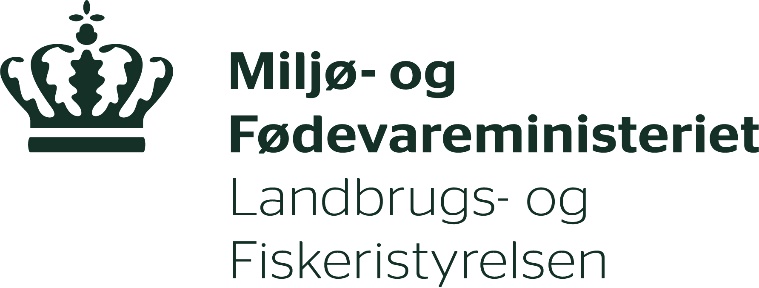 Plantesundhedskontrolaf frømarker med henblikpå eksport Avlskontrolnummer: (udfyldes af virksomheden)  A      Firmaets anmeldelseFirmanavn og adresse:Firmanavn og adresse:Firmanavn og adresse:Arealets beliggenhed: koordinater, vejnavn og postnummer:(Skitse skal vedlægges)Arealets beliggenhed: koordinater, vejnavn og postnummer:(Skitse skal vedlægges)Arealets beliggenhed: koordinater, vejnavn og postnummer:(Skitse skal vedlægges)Arealets beliggenhed: koordinater, vejnavn og postnummer:(Skitse skal vedlægges)Firmaets anmeldelseFirmanavn og adresse:Firmanavn og adresse:Firmanavn og adresse:Arealets størrelse:         haArealets størrelse:         haUdlægspartiets referencenummer og/eller mærke:Udlægspartiets referencenummer og/eller mærke:Firmaets anmeldelseAvlernavn og telefonnummer:Avlernavn og telefonnummer:Avlernavn og telefonnummer:Frøfirmaets email-adresse:Angives, hvis du vil have besked, når kontrolløren indsender prøve fra frømarken til analyse på laboratoriet.Frøfirmaets email-adresse:Angives, hvis du vil have besked, når kontrolløren indsender prøve fra frømarken til analyse på laboratoriet.Frøfirmaets email-adresse:Angives, hvis du vil have besked, når kontrolløren indsender prøve fra frømarken til analyse på laboratoriet.Frøfirmaets email-adresse:Angives, hvis du vil have besked, når kontrolløren indsender prøve fra frømarken til analyse på laboratoriet.Firmaets anmeldelsePlanteart (botanisk):Planteart (botanisk):Sort, kategori og generation:    Sort, kategori og generation:    Økologisk  Tidlig sort    Sen sort                                                                                                                                                                                                                                                                                                   Økologisk  Tidlig sort    Sen sort                                                                                                                                                                                                                                                                                                   Tidligste høsttidspunkt (i dato):Firmaets anmeldelseAngivelse af bestemte skadegører avlskontrollen skal omfatte: (videnskabelige artsnavne og virusnavne på engelsk)Bacterium: Fungus:Insects:Nematode:Virus:Weed:Other:Latent: Not known to occur in Denmark:Angivelse af bestemte skadegører avlskontrollen skal omfatte: (videnskabelige artsnavne og virusnavne på engelsk)Bacterium: Fungus:Insects:Nematode:Virus:Weed:Other:Latent: Not known to occur in Denmark:Angivelse af bestemte skadegører avlskontrollen skal omfatte: (videnskabelige artsnavne og virusnavne på engelsk)Bacterium: Fungus:Insects:Nematode:Virus:Weed:Other:Latent: Not known to occur in Denmark:Angivelse af bestemte skadegører avlskontrollen skal omfatte: (videnskabelige artsnavne og virusnavne på engelsk)Bacterium: Fungus:Insects:Nematode:Virus:Weed:Other:Latent: Not known to occur in Denmark:Angivelse af bestemte skadegører avlskontrollen skal omfatte: (videnskabelige artsnavne og virusnavne på engelsk)Bacterium: Fungus:Insects:Nematode:Virus:Weed:Other:Latent: Not known to occur in Denmark:Angivelse af bestemte skadegører avlskontrollen skal omfatte: (videnskabelige artsnavne og virusnavne på engelsk)Bacterium: Fungus:Insects:Nematode:Virus:Weed:Other:Latent: Not known to occur in Denmark:Angivelse af bestemte skadegører avlskontrollen skal omfatte: (videnskabelige artsnavne og virusnavne på engelsk)Bacterium: Fungus:Insects:Nematode:Virus:Weed:Other:Latent: Not known to occur in Denmark:Firmaets anmeldelseDato:       Firmaets kontaktperson og telefonnummer:       Firmaets kontaktperson og telefonnummer:       Firmaets kontaktperson og telefonnummer:       Firmaets kontaktperson og telefonnummer:       Firmaets kontaktperson og telefonnummer:       Firmaets kontaktperson og telefonnummer:       Landbrugsstyrelsens bedømmelse af avlenDette felt må kun anvendes af Landbrugsstyrelsen       Dette felt må kun anvendes af Landbrugsstyrelsen       Dette felt må kun anvendes af Landbrugsstyrelsen       Dette felt må kun anvendes af Landbrugsstyrelsen       Dette felt må kun anvendes af Landbrugsstyrelsen       Dette felt må kun anvendes af Landbrugsstyrelsen       Dette felt må kun anvendes af Landbrugsstyrelsen       